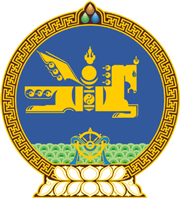 МОНГОЛ  УЛСЫН  ХУУЛЬ2018 оны 11 сарын 02 өдөр				                       Төрийн ордон, Улаанбаатар хот  МОНГОЛ УЛСЫН НЭГДСЭН ТӨСВИЙН   2019 ОНЫ ТӨСВИЙН ХҮРЭЭНИЙ МЭДЭГДЭЛ,  2020-2021 ОНЫ ТӨСВИЙН ТӨСӨӨЛЛИЙН  ТУХАЙ ХУУЛЬД ӨӨРЧЛӨЛТ ОРУУЛАХ ТУХАЙ1 дүгээр зүйл.Монгол Улсын нэгдсэн төсвийн 2019 оны төсвийн хүрээний мэдэгдэл, 2020-2021 оны төсвийн төсөөллийн тухай хуулийн 1 дүгээр зүйлийг доор дурдсанаар өөрчлөн найруулсугай:“1 дүгээр зүйл.Монгол Улсын нэгдсэн төсвийн 2019 оны төсвийн хүрээний мэдэгдэл, 2020-2021 оны төсвийн төсөөллийн үзүүлэлтийг доор дурдсанаар баталсугай:													       ”2 дугаар зүйл.Энэ хуулийг 2019 оны 01 дүгээр сарын 01-ний өдрөөс эхлэн дагаж мөрдөнө.		МОНГОЛ УЛСЫН 		ИХ ХУРЛЫН ДАРГА					     М.ЭНХБОЛДЭдийн засгийн үндсэн үзүүлэлтЭдийн засгийн үндсэн үзүүлэлтТөсвийн хүрээний мэдэгдэлТөсвийн төсөөлөлТөсвийн төсөөлөлЭдийн засгийн үндсэн үзүүлэлтЭдийн засгийн үндсэн үзүүлэлт2019 он2020 он2021 он1Дотоодын нийт бүтээгдэхүүний бодит өсөлтийн хэмжээ /хувь/8.06.06.02Хэрэглээний үнийн өсөлтийн түвшин8.08.08.03Нэгдсэн төсвийн тэнцвэржүүлсэн орлогын хэмжээ /тэрбум төгрөг/   9,676.510,713.511,844.73-Дотоодын нийт бүтээгдэхүүнд эзлэх хувь27.426.426.44Нэгдсэн төсвийн нийт зарлагын дээд хэмжээ /тэрбум төгрөг/11,589.812,393.612,901.14-Дотоодын нийт бүтээгдэхүүнд эзлэх хувь32.830.628.75Нэгдсэн төсвийн нийт зарлагын өсөлтийн хэмжээ /тэрбум төгрөг/1,938.2803.8507.55-Дотоодын нийт бүтээгдэхүүнд эзлэх хувь5.52.01.16Нэгдсэн төсвийн тэнцвэржүүлсэн тэнцэл    /тэрбум төгрөг/-1,913.3-1,680.1-1,056.46-Дотоодын нийт бүтээгдэхүүнд эзлэх хувь-5.4-4.1-2.47Нэгдсэн төсвийн хөрөнгийн зардлын хэмжээ /тэрбум төгрөг/3,251.83,100.22,927.37-Дотоодын нийт  бүтээгдэхүүнд эзлэх хувь9.27.66.58Засгийн газрын өрийн нийт хэмжээ, өнөөгийн үнэ цэнээр /тэрбум төгрөг/19,551.619,390.818,383.68-Дотоодын нийт бүтээгдэхүүнд эзлэх хувь55.347.841.09Нийгмийн халамжийн тухай хуульд заасны дагуу төсвөөс санхүүжүүлэх зардлын нийт хэмжээ /тэрбум төгрөг/694.5750.0810.09-Дотоодын нийт бүтээгдэхүүнд эзлэх хувь2.01.91.8